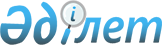 Об утверждении регламента государственной услуги "Выдача разрешения на установление мемориальных досок"
					
			Утративший силу
			
			
		
					Постановление акимата города Алматы от 13 августа 2019 года № 3/491. Зарегистрировано Департаментом юстиции города Алматы 22 августа 2019 года № 1581. Утратило силу постановлением акимата города Алматы от 16 сентября 2020 года № 3/371
      Сноска. Утратило силу постановлением акимата города Алматы от 16.09.2020 № 3/371 (вводится в действие по истечении десяти календарных дней после дня его первого официального опубликования).
      В соответствии со статьей 16 Закона Республики Казахстан от 15 апреля 2013 года "О государственных услугах", акимат города Алматы ПОСТАНОВЛЯЕТ:
      1. Утвердить прилагаемый регламент государственной услуги "Выдача разрешения на установление мемориальных досок".
      2. Коммунальному государственному учреждению "Управление культуры города Алматы" в установленном законодательством Республики Казахстан порядке обеспечить государственную регистрацию настоящего постановления в органах юстиции с последующим официальным опубликованием в периодических печатных изданиях и размещение на интернет-ресурсе акимата города Алматы.
      3. Контроль за исполнением настоящего постановления возложить на заместителя акима города Алматы Е. Бабакумарова.
      4. Настоящее постановление вводится в действие по истечении десяти календарных дней после дня его первого официального опубликования. Регламент государственной услуги "Выдача разрешения
на установление мемориальных досок" Глава 1. Общие положения
      1. Государственная услуга "Выдача разрешения на установление мемориальных досок" (далее - государственная услуга) оказывается коммунальным государственным учреждением "Управление культуры города Алматы" (далее - услугодатель) на основании стандарта государственной услуги "Выдача разрешения на установление мемориальных досок", утвержденного приказом Министра культуры и спорта Республики Казахстан от 22 апреля 2015 года № 146 "Об утверждении стандартов государственных услуг в сфере культуры" (далее - Стандарт).
      Прием заявления и выдача результата оказания государственной услуги осуществляется через канцелярию услугодателя.
      2. Форма оказания государственной услуги: бумажная.
      3. Результат государственной услуги – разрешение на установление мемориальной доски по форме согласно приложению 2 к Правилам установления мемориальных досок, утвержденным Приказом Министра культуры и спорта Республики Казахстан от 16 ноября 2015 года № 356, зарегистрированного в Министерстве юстиции Республики Казахстан 14 декабря 2015 года № 12405 (далее - Правила), либо мотивированный ответ об отказе в оказании государственной услуги по основаниям, предусмотренным пунктом 10 Стандарта по форме согласно приложению 3 к Правилам.
      Форма предоставления результата оказания государственной услуги: бумажная. Глава 2. Описание порядка действий структурных подразделений
(работников) услугодателя в процессе оказания государственной услуги
      4. Основанием для начала процедуры (действий) по оказанию государственной услуги является: представление услугополучателем (либо уполномоченным представителем) документов, указанных в пункте 9 Стандарта.
      5. Содержание каждой процедуры (действия), входящей в состав процесса оказания государственной услуги, длительность его выполнения:
      1) осуществление специалистом канцелярии приема документов, их регистрации и передачи руководителю услугодателя – 15 (пятнадцать) минут;
      2) рассмотрение руководителем услугодателя документов и определение ответственного исполнителя услугодателя – 15 (пятнадцать) минут;
      3) изучение представленных документов в течении 2 (двух) рабочих дней с момента получения документов от физических и юридических лиц (далее - услугополучатель).
      В случае установления факта неполноты представленных документов услугодатель в указанные сроки дает письменный мотивированный отказ в дальнейшем рассмотрении заявления.
      4) направление ответственным исполнителем услугодателя на комиссию по рассмотрению документов об установлении мемориальных досок в городе Алматы материалов услугополучателя для рассмотрения – 5 (пять) календарных дней;
      5) рассмотрение представленных материалов на заседании комиссии по рассмотрению документов об установлении мемориальных досок в городе Алматы – 10 (десять) календарных дней;
      6) оформление ответственным исполнителем разрешения на установление мемориальной доски по форме согласно приложению 2 к Правилам – 5 (пять) календарных дней;
      7) подписание руководителем услугодателя разрешения на установление мемориальной доски либо мотивированного ответа об отказе в оказании государственной услуги – 2 (двух) календарных дней;
      8) выдача услугополучателю результата государственной услуги – 5 (пять) календарных дней.
      6. Результат процедуры (действия) по оказанию государственной услуги, который служит основанием для начала выполнения следующей процедуры (действия):
      1) прием, регистрация документов и внесение на рассмотрение руководителю услугодателя;
      2) определение ответственного исполнителя услугодателя;
      3) проверка полноты представленных документов;
      4) направление материалов на комиссию по рассмотрению документов об установлении мемориальных досок в городе Алматы;
      5) заседание комиссии;
      6) оформление результата государственной услуги.
      7) подписание руководителем услугодателя результата государственной услуги;
      8) выдача результата государственной услуги. Глава 3. Описание порядка взаимодействия структурных подразделений
(работников) услугодателя в процессе оказания государственной услуги
      7. Перечень структурных подразделений (работников) услугодателя, которые участвуют в процессе оказания государственной услуги:
      1) сотрудник канцелярий услугодателя;
      2) руководитель услугодателя;
      3) ответственный исполнитель услугодателя;
      4) комиссия по рассмотрению документов.
      8. Описание последовательности процедур (действий) между структурными подразделениями (работниками) с указанием длительности каждой процедуры (действия):
      1) осуществление специалистом канцелярии приема документов, их регистрации и передачи руководителю услугодателя – 15 (пятнадцать) минут;
      2) рассмотрение руководителем услугодателя документов и определение ответственного исполнителя услугодателя – 15 (пятнадцать) минут;
      3) изучение представленных документов в течении 2 (двух) рабочих дней с момента получения документов от физических и юридических лиц (далее - услугополучатель).
      В случае установления факта неполноты представленных документов услугодатель в указанные сроки дает письменный мотивированный отказ в дальнейшем рассмотрении заявления.
      4) направление ответственным исполнителем услугодателя документов на комиссию по рассмотрению документов об установлении мемориальных досок в городе Алматы для рассмотрения - 5 (пять) календарных дней;
      5) заседание комиссии – 10 (десять) календарных дней;
      6) оформление разрешения на установление мемориальной доски по форме согласно приложению 2 к Правилам – 5 (пять) календарных дней;
      7) подписание руководителем услугодателя результата государственной услуги – 2 (двух) календарных дней;
      8) выдача результата государственной услуги - 5 (пять) календарных дней. Глава 4. Описание порядка взаимодействия с Государственной корпорацией
"Правительство для граждан" и (или) иными услугодателями, а также
порядка использования информационных систем в процессе
оказания государственной услуги
      9. Государственная услуга через некоммерческое акционерное общество "Государственная корпорация "Правительство для граждан" (далее – Государственная корпорация) и через веб-портал "электронного правительства" не оказывается.
      Подробное описание последовательности процедур (действий), взаимодействий структурных подразделений (работников) услугодателя в процессе оказания государственной услуги отражается в справочнике бизнес-процессов оказания государственной услуги согласно приложению к настоящему регламенту. Справочник бизнес-процессов оказания государственной услуги
"Выдача разрешения на установление мемориальных досок"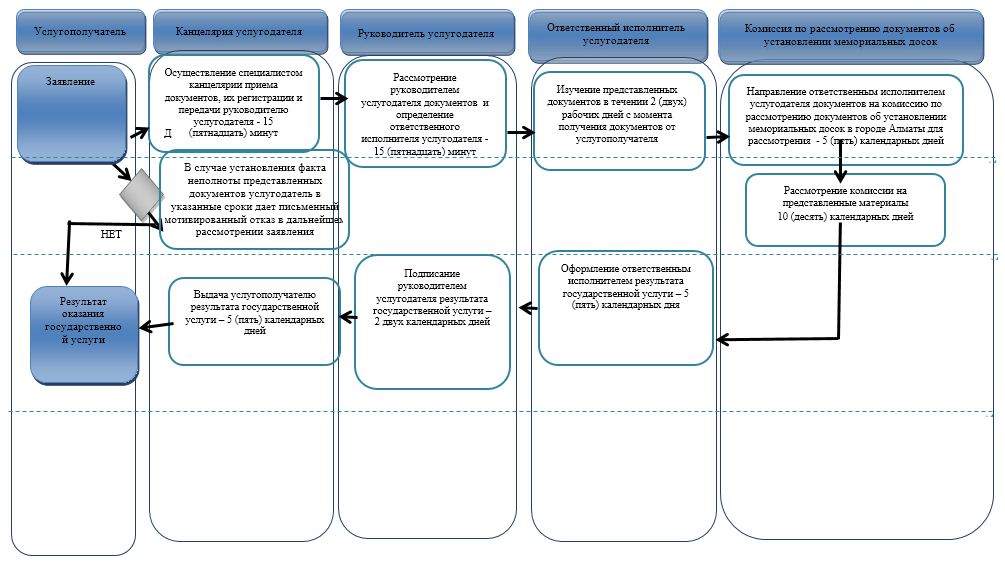  Условные обозначения: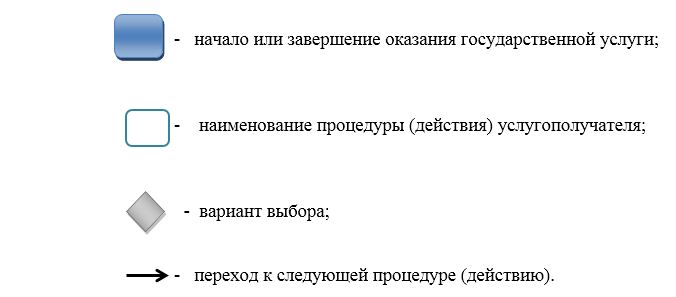 
					© 2012. РГП на ПХВ «Институт законодательства и правовой информации Республики Казахстан» Министерства юстиции Республики Казахстан
				
      Аким города Алматы 

Б. Сагинтаев
Утвержден
постановлением акимата
города Алматы
от 13 августа 2019 года № 3/491Приложение
к регламенту государственной
услуги "Выдача разрешения на
установление мемориальных
досок"